NACTON PARISH COUNCILNOTICE IS HEREBY GIVENthat due to the resignation of Councillor Ros Eaton, a vacancy has arisen in the Office of Councillor for the Parish Council.A by-election to fill the vacancy will be held if ten electors for the parish give notice in writing claiming such an election to the Returning Officer not later than02 September 2022The Addresses of the Returning Officer are:If no such notice is given the Parish Council will fill the vacancy by co-option.Dated: 12 August 2022	Signed: ……………………………….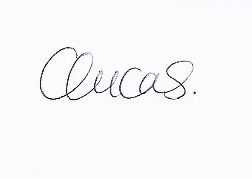 ClerkMrs Clare LucasClerk to Nacton Parish Council 17 George Elliston Road IpswichSuffolk IP3 8XQPrinted and Published by the Returning Officer, East Suffolk CouncilRiverside4 Canning Road LowestoftNR33 0EQCouncil Offices East Suffolk House Station Road Melton WoodbridgeIP12 1RT